October 2020Dear Parent/CarerSeneca LearningYou may be aware that we are using Seneca Learning to support our students’ digital learning. Seneca offers high-quality free online learning courses for students to study from a computer, tablet or phone. Seneca also provides free parent accounts. Their free parent accounts allow you to track your child’s learning and help make conversations about school and learning easier. Seneca’s parent accounts also allow you to learn alongside your child if you wish to do so. This might be helpful in supporting you to work with your child on areas of their school work that you are less familiar with.You can sign up for a free Seneca parent account here: app.senecalearning.com/parentSeneca have made this handy 2 minute video to help you get started. Or you can read how to get your free account if you’d prefer. If you have any questions about how Seneca works, you can get support from the Seneca team using the live chat on their website or you can email them at learnmore@seneca.io.I hope you find Seneca’s free parent account useful!Yours sincerely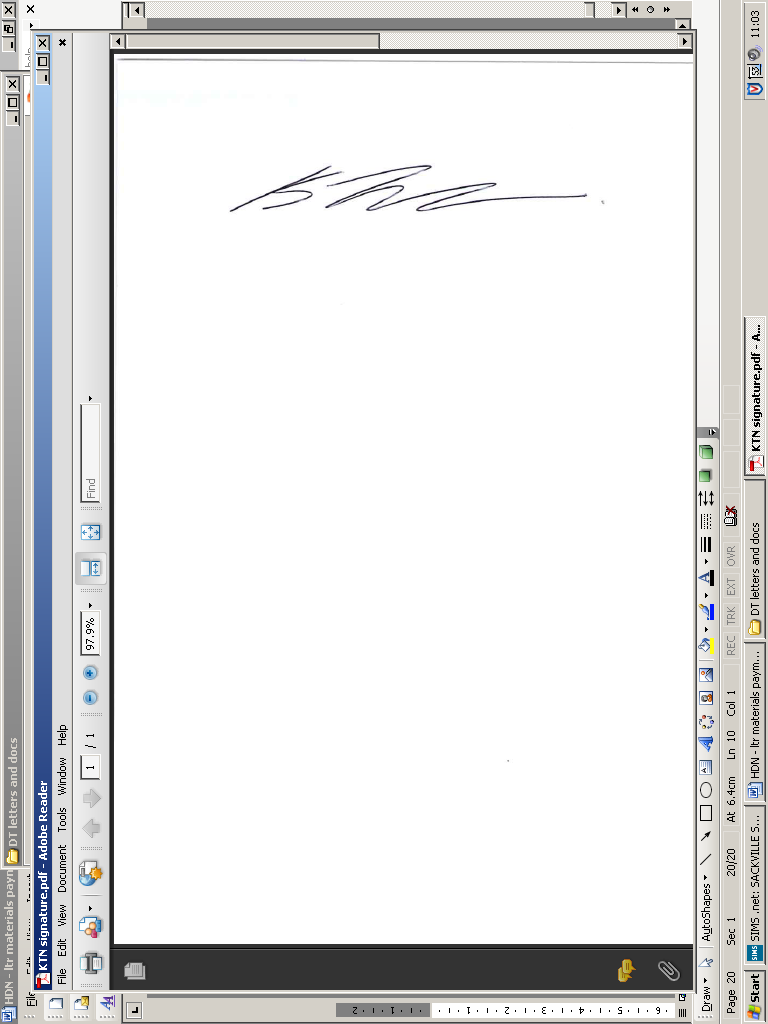 Mr K TreenCurriculum Leader for Design & Technologyktreen@sackvilleschool.org.uk